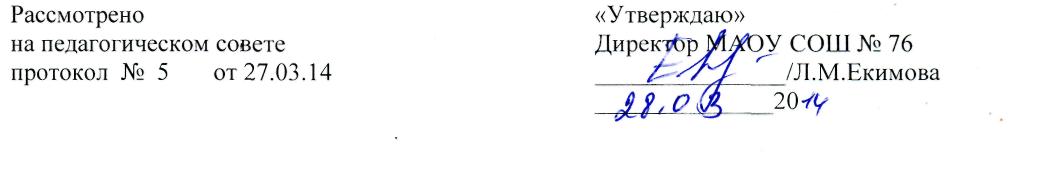 Положение о системе оценок текущего, промежуточного и  итогового контроля успеваемости обучающихсяМАОУ «СОШ № 76 имени Д.Е.ВАСИЛЬЕВА»1. Общие положения  Настоящее Положение регламентирует систему оценки знаний обучающихся в соответствии с образовательным стандартом при текущем, промежуточном контроле успеваемости на основе- ст.58 Федерального закона от 29 декабря  . № 273-ФЗ  «Об образовании в Российской Федерации» ;- п.2 «Порядка заполнения, учета и выдачи аттестатов об основном общем и среднем общем образовании и их дубликатов» (утв. приказа Министерства образования и науки РФ от 14 февраля 2014 г. № 115- Типового Положения об общеобразовательном учреждении, утвержденного постановлением Правительства Российской Федерации от 19 марта 2001 г.;-    Образовательной программы школы;-Требований государственных образовательных стандартов;-    Нормативных требований по оценке знаний, умений и навыков учащихся.2.        Текущий  контроль успеваемости обучающихся2.1. Текущий контроль успеваемости осуществляется учителями на протяжении всего учебного года.2.2.   При текущем контроле педагогические работники школы имеют право на свободу выбора и использования методов оценки знаний учащихся по своему предмету.2.3.   Педагогический работник обязан ознакомить с системой текущего контроля по своему предмету учащихся на начало учебного года.2.4.   Педагогический работник обязан своевременно довести до учащихся отметку текущего контроля, обосновав ее в присутствии всего класса и выставить отметку в классный журнал 2.5.  Текущему контролю успеваемости подлежат учащиеся 2-11  классов образовательного учреждения.        В первых классах и  2-х классов  в течение первой четверти используется только качественная ( словесная ) оценка знаний,    умений и навыков учащихся и исключается система табельного ( отметочного )  оценивания 2.6.  Текущий контроль успеваемости обучающихся осуществляется по пятибалльной системе.Обучающимся, освобожденным по состоянию здоровья от занятий по физической культуре, трудовому обучению, информатике проходят теоретический материал по данным предметам.2.7. Письменные самостоятельные, контрольные и другие виды работ учащихся оцениваются по 5-балльной системе. Отметка за выполненную письменную работу заносится в классный журнал к следующему уроку, за исключением:а) отметки за творческие работы по русскому языку и литературе в 5-9-х классах - не позже, чем через неделю после их проведения;б) отметки за сочинение в 10-11-х классах по русскому языку и литературе - не более чем через 14 дней. Отметки за сочинение на стр. «литература» и диктант с грамматическим заданием на стр. «русский язык» выставляются в классный журнал через дробь.2.8.  Ответственность за прохождение пропущенного учебного материала возлагается на обучающего, его родителей или лиц, заменяющих родителейОценка устных ответов учащихся 1. Ответ оценивается отметкой «5», если ученик:•  полно раскрыл содержание материала в объеме, предусмотренном программой и учебником;• изложил материал  грамотным языком  в  определенной  логической последовательности,  точно используя специальную терминологию и символику;•    правильно выполнил рисунки, чертежи, графики, сопутствующие ответу;•   показал умение иллюстрировать теоретические положения конкретными примерами, применять их в новой ситуации при выполнении практического задания;• продемонстрировал усвоение ранее изученных сопутствующих вопросов,  сформированность и устойчивость используемых при ответе умений и навыков;•    отвечал самостоятельно без наводящих вопросов учителя.   Возможны одна-две неточности при освещении второстепенных вопросов или в выкладках, которые ученик легко исправил по замечанию учителя.2. Ответ оценивается отметкой «4», если:•    он удовлетворяет в основном требованиям на отметку «5», но при этом имеет один из недостатков:•    в изложении допущены небольшие пробелы, не исказившие содержание ответа;• допущены один - два недочета при освещении основного содержания ответа, исправленные на замечания учителя;•    допущены ошибка или более двух недочетов при освещении второстепенных вопросов или в выкладках, легко исправленные по замечанию учителя.3. Отметка «3» ставится в следующих случаях:•    неполно или непоследовательно раскрыто содержание материала, но показано общее понимание вопроса и продемонстрированы умения, достаточные для дальнейшего усвоения программного материала;•    имелись затруднения, или допущены ошибки в определении понятий, использовании специальной терминологии, чертежах, выкладках, исправленные после нескольких наводящих вопросов учителя;•  ученик не справился с применением теории в новой ситуации при выполнении практического задания, но выполнил задания обязательного уровня сложности по данной теме;•  при знании теоретического материала выявлена недостаточная сформированность основных умений и навыков.4. Отметка «2» ставится в следующих случаях:•    не раскрыто основное содержание учебного материала;•    обнаружило незнание или непонимание учеником большей или наиболее важной части учебного материала;•    допущены ошибки в определении понятий, при использовании специальной терминологии, в рисунках,  чертежах или в графиках, в выкладках, которые не исправлены после нескольких наводящих вопросов учителя.3.        Промежуточный контроль успеваемости обучающихся3.1.  Промежуточный контроль успеваемости учащихся - это оценка преподавателем качества усвоения содержания какой-либо части учебной дисциплины в процессе ее изучения или оценка качества усвоения одного комплекса или ряда учебных дисциплин из общего их числа, включенного в учебный план одного учебного года либо нескольких лет обучения (переводные экзамены).3.2.  Учащиеся, обучающиеся по индивидуальным учебным планам, аттестуются только по предметам, включенным в этот учебный план.3.3.  Учащиеся, временно обучающиеся в санаторных школах, реабилитационных общеобразовательных учреждениях, аттестуются на основе их аттестации в этих учебных заведениях.3.4.  На 3 уровне общего образования оценивается в в отдельном журнале достижения ученика по выбранному им элективному курсу из ШК. Отметку за полугодие (год) по элективному курсу вносить в классные журналы в сводную ведомость учета успеваемости обучающихся.3.5.        Четвертные, полугодовые отметки по учебным предметам выставляются учителями за 2 - 5 дней до окончания четверти, полугодия.  3.6.        Годовые отметки выставляются учителем за три дня до окончания учебных занятий на основании четвертных (полугодовых) отметок.3.7. Итоговая отметка успеваемости за четверть, полугодие и год выводится с учетом всех отметок, полученных школьником за этот период. Годовая отметка должна отражать успеваемость школьника по всей программе данного класса. Например, ученик получил следующие четвертные отметки: «4», «3», «2» и «5», годовая отметка может быть не более «3», так как не усвоен один из разделов программы.3.8.        Учащиеся, пропустившие по не зависящим от них причинам более половины учебного времени, не аттестуются. Вопрос об аттестации таких учащихся решается в индивидуальном порядке руководителем образовательного учреждения по согласованию с родителями учащегося.3.9.        В случае несогласия обучающегося, его родителей (законных представителей) годовой отметкой, обучающемуся предоставляется возможность сдать экзамен по соответствующему предмету комиссии, образованной педагогическим советом учреждения.4.        Итоговый контроль успеваемости обучающихся  4.1.   Итоговый контроль успеваемости – контроль качества подготовки учащихся по завершению каждого уровня образования, оценка усвоения выпускником всего объема содержания государственных образовательных стандартов.4.2. Экзаменационные работы в новой форме в 9 классе  оцениваются баллами.4.3. Перевод баллов в отметки осуществляется соответствующими экзаменационными комиссиями ОУ на основании шкал, рекомендованных  ФИПИ, утвержденных приказом МОСО по согласованию с ГЭК.4.4. В аттестат по общеобразовательным предметам, сданным в новой форме, выставляется следующая итоговая отметка:- Итоговые отметки за 9 класс по русскому языку и математике определяются как среднее арифметическое годовых и экзаменационных отметок выпускника и выставляются в аттестат целыми числами в соответствии с правилами математического округления. Итоговые отметки за 9 класс по другим учебным предметам выставляются на основе годовой отметки выпускника за 9 класс.-Итоговые отметки за 11 класс определяются как среднее арифметическое полугодовых и годовых отметок обучающегося за каждый год обучения по образовательной программе среднего общего образования и выставляются в аттестат целыми числами в соответствии с правилами математического округления.4.5. При проведении государственной итоговой аттестации в форме ЕГЭ используется стобалльная система оценки, в форме ГВЭ - пятибалльная система оценки. 4.6. Результаты государственной итоговой аттестации признаются удовлетворительными в случае, если обучающийся по обязательным учебным предметам при сдаче ЕГЭ набрал количество баллов не ниже минимального, устанавливаемого Рособрнадзором, а при сдаче ГВЭ получил отметки не ниже удовлетворительной (три балла). 4.7.В случае если обучающийся получил на государственной итоговой аттестации неудовлетворительный результат по одному из обязательных учебных предметов, он допускается повторно к государственной итоговой аттестации по данному предмету в текущем году в формах, установленных Положением о ГИА РФ, в дополнительные сроки. 4.8.Удовлетворительные результаты государственной итоговой аттестации по обязательным учебным предметам являются основанием выдачи обучающемуся документа об образовании - аттестата о среднем общем образовании (далее - аттестат), образцы которого устанавливаются Минобрнауки России. 4.9.. В аттестат обучающемуся, получившему удовлетворительные результаты на государственной итоговой аттестации, выставляются итоговые отметки:        по каждому учебному предмету инвариантной части базисного учебного плана;        по каждому учебному предмету вариативной части учебного плана образовательной организации, изучавшемуся обучающимся, в случае если на его изучение отводилось по учебному плану образовательной организации не менее 64 часов за два учебных года.  4.10. Обучающимся, не завершившим среднего общего образования, не прошедшим государственной итоговой аттестации или получившим на государственной итоговой аттестации неудовлетворительные результаты более чем по одному обязательному учебному предмету, либо получившим повторно неудовлетворительный результат по одному из этих предметов на государственной итоговой аттестации в дополнительные сроки, выдается справка об обучении в образовательной организации, образец которой устанавливается образовательной организацией.        Указанным обучающимся предоставляется право пройти государственную итоговую аттестацию по соответствующим учебным предметам не ранее чем через год в сроки и в формах, установленных Положением о ГИА. Для прохождения повторной государственной итоговой аттестации указанные лица должны быть восстановлены в образовательной организации на срок, необходимый для прохождения государственной итоговой аттестации.